Научно-практическое мероприятие молодых ученых медицинских и фармацевтических вузов России и Китая «Российско-китайский фестиваль ВУЗовской науки» Министерство здравоохранения Российской Федерации,  Совет ректоров медицинских и фармацевтических вузов России и Российско-китайская Ассоциация медицинских университетов проводят в  сентябре 2015 года научно-практическое мероприятие молодых ученых медицинских и фармацевтических вузов России и Китая «Фестиваль вузовской науки».  «Российско-китайский фестиваль ВУЗовской науки»  проводится на базе  Государственного бюджетного образовательного учреждения «Тихоокеанский государственный медицинский университет» Министерства здравоохранения Российской Федерации (г. Владивосток).  Цель проведения Фестиваля: создание научной площадки по обмену опытом и инновационными идеями, развитие междисциплинарного, межвузовского и международного сотрудничества молодых ученых, информационная и организационная поддержка талантливой молодежи.На Фестивале планируется обсуждение актуальных научных проблем  по приоритетным  направлениям развития медицинской науки: Онкология. Микробиология. Сердечно-сосудистые заболевания. Профилактическая среда.Эндокринология.Неврология и нейронауки. Педиатрия.Репродуктивное здоровье.Психиатрия и зависимости. Регенеративная медицина. Иммунология. Инвазивные технологии. Фармакология. Критические технологии в медицине.К участию приглашаются российские и китайские ученые в возрасте до 35 лет, доктора наук  до 40 лет.  Рабочий язык Фестиваля: русский, английский.Во время работы Фестиваля будут проведены заседания научных секций, олимпиады, конкурсы, мастер-классы и другие мероприятия.   Планируется издание материалов (тезисов докладов) Фестиваля «Фестиваль вузовской науки».  На закрытии Фестиваля состоится церемония награждения авторов лучших докладов. Победители  Конкурса примут участие  в Финале «Эстафеты вузовской науки 2015» (г. Москва 3-4 декабря 2015г.) – ежегодного Всероссийского  научно-практического мероприятия.     Заявку на участие в Фестивале и Тезисы доклада  необходимо прислать до 15 июля 2015 года на адреса электронной почты: nikolenko@mma.ru и arhipova-vera@rambler.ruВ заявке на участие в работе секционных заседаний необходимо указать:  1. Название работы. 2. Название научного направления. 3. ФИО автора (полностью), год рождения. 4. Ученая степень, ученое звание (при наличии) авторов. 5. Название вуза, в котором работают докладчики (полностью). 6. Название подразделения вуза (полностью). 7. ФИО научного руководителя с указанием его ученого звания, ученой степени, должности. 8. Краткое резюме, отражающее сущность представляемого научного исследования, включая актуальность, цель, задачи работы, используемые методы, основные результаты, степень внедрения, публикации и представление на научных форумах.9. Контактная информация:  E-mail и телефоны (обязательно). Правила оформления тезисов1. Тезисы оформляются в следующем формате: шрифт Times New Roman, 12 кегль, через 1,0 интервал, все поля 2 см, объем не более 5 страниц машинописного текста в формате MS WORD с расширением .doc.  Тезисы принимаются на русском и английском языках. 2. Заглавие тезисов печатается прописными буквами на двух языках (русском и  английском), фамилии и инициалы авторов – прописными и строчными буквами. Затем дается название структурного подразделения учреждения, город.  3. Содержание тезисов включает: введение, цель, материал и методы, полученные результаты исследования  и их практическая значимость, выводы, список использованной литературы. 	Тезисы необходимо направить на 2 адреса: nikolenko@mma.ru  и arhipova-vera@rambler.ru От каждого вуза принимаются не более 2-х заявок!Контактное лицо: проректор по научной деятельности Первого Московского государственного медицинского университета им. И.М. Сеченова Николенко Владимир Николаевич.E-mail: nikolenko@mma.ru  и arhipova-vera@rambler.ru Тел.: +7 (495) 622-96-32          +7 (495) 622-96-00 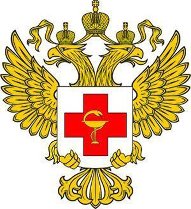 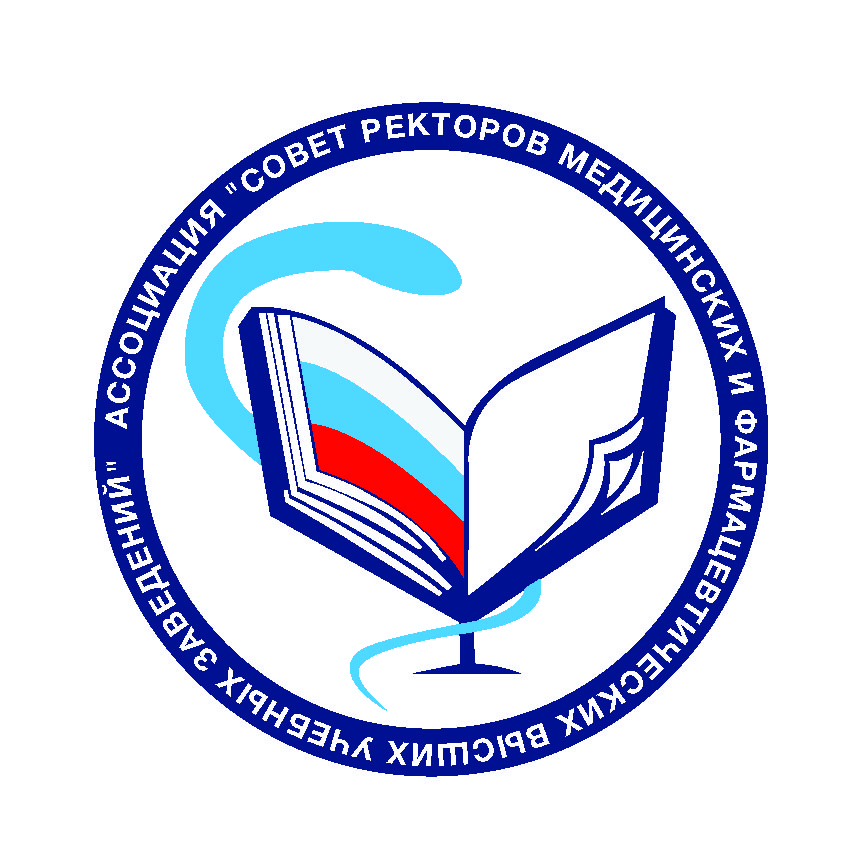 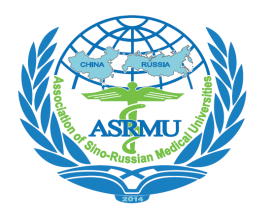 